Муниципальное бюджетное дошкольное образовательное учреждение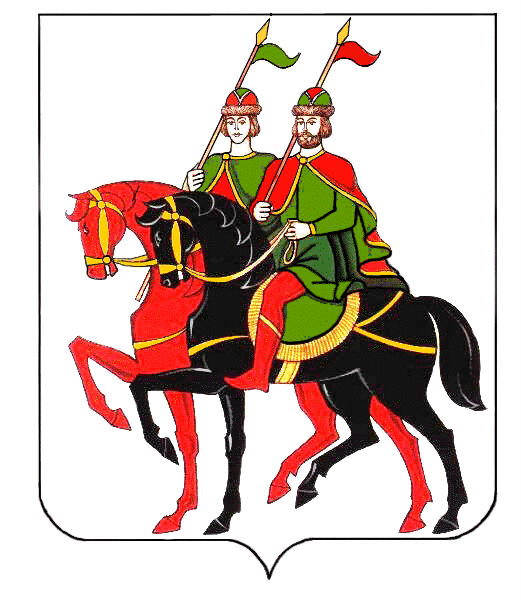 детский сад «Теремок»                                                    п.Борисоглебский, Ярославская область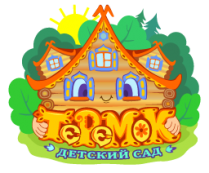                              Проект в разновозрастной группе(средняя - старшая)«Лен в поле уродился — в каждом доме пригодился»Автор – составитель: Сальникова Н.А.Реализация проекта: Сальникова Н.А. Помаз А.М.Декабрь 2018г.Проект для детей средней - старшей группы «Лен в поле уродился — в каждом доме пригодился»Тип проекта: познавательно – творческий, художественно-речевой.Участники проекта: дети средней - старшей группы, воспитатели, родители.Актуальность: Недостаточные, малочисленные знания детей о росте технических растений (льне), о фазах роста, о том, как убирают и обрабатывают лен, что из него получают. У детей также беден словарный запас. Поэтому, идея организации проекта в группе показалась актуальной и нужной детям. Цель проекта:Познакомить детей с традиционной сельскохозяйственной культурой – льном.Задачи: 1. Формировать у детей представление о выращивании и обработке льна; об изготовлении льняной ткани в прошлом и в настоящее время.2. Обогащать и активизировать словарь детей: «народный костюм» и «лен», «домотканая ткань», «холст», «рушник». Развивать любознательность и воображение, мелкую моторику рук, творческие способности, память.3. Воспитывать интерес к народному быту.Участники проекта: Дети средней-старшей группы МБДОУ детский сад «Теремок», родители воспитанников, воспитатели группы.Продолжительность проекта: неделя, проект краткосрочный.Ожидаемый результат:Расширение знаний детей о росте льна, о способе уборки, связывания в сноп, получения нити, ткани.Обогащение предметной среды группы.Улучшение взаимоотношений между взрослыми и детьми, детьми между собой.Повышение уровня нравственно-эстетической воспитанности детей. Работа с родителямиРасширять представления родителей о жизни детей в детском саду, через консультацию для родителей (папка передвижка).Помочь родителям развить у детей познавательный интерес к разным областям знаний.Сформировать навыки сотрудничества.Принимать участие в делах детей, разделять их радости и переживания.Этапы реализации проекта1 этап. Обсуждение целей и задач проекта, выяснение возможностей, средств, необходимых для реализации проекта;Составление плана работы;Подбор методической, художественной литературы, иллюстративного, музыкального материала по теме проекта;Подбор материала для изобразительной и продуктивной деятельности.2 этап.Практическая часть. Тематическое планирование к проекту «Лен в поле уродился — в каждом доме пригодился» в средней-старшей группе3этап: Подведение итогов проведенной работы.Создание книжки о выращивании льна.Выставка поделок детей.Вывод: В ходе реализации проекта «Лен в поле уродился — в каждом доме пригодился» предполагаемые результаты были достигнуты:
- В результате проекта дети познакомились с историей происхождение льна
- Детьми были созданы творческие работы
- Родители воспитанников познакомились с информацией о жизни детей в ДОУ
- Была изготовлена с детьми книжка о происхождении льна. Индивидуальная работа:Список литературы: https://www.maam.ru/detskijsad/-len-v-pole-urodilsja-v-kazhdom-dome-prigodilsja.htmlhttps://nsportal.ru/detskiy-sad/regionalnyy-komponent/2018/09/03/proekt-vo-sadu-li-v-ogorode-lenhttps://infourok.ru/proekt-detyam-o-tkanyah-1310772.htmlhttp://rodnaya-tropinka.ru/iz-chego-sdelana-odezhda-kak-rubashka-v-pole-vy-rosla/Пословицы о льне.Лён – доходная культура, это деньги и натура.Сколько в поле ни родится, все в доме пригодится.У льна долгунца два лица: семя на племя, а нить на ткань.Чем ленок дольше, тем доход больше.Мни лён доле, волокна буде боле.Если лён хорош, хвалить надо руки.Будет лён, так будешь и силен.Лён вымотает – лён и озолотит.Лён не родится — и мочало пригодится.Про лён говорили, что его "на престол с царем садили", а крестьяне молвили – "Кто посеет лён – пожнет золото".«Лен любит поклон»  ПРИМЕТЫ: Хорошо рябина цветет — к урожаю льна.Длинные капельники — долгий лен.Земля при запашке коренится — лен будет волокнистым.Белье (зимой) долго не сохнет, льны нехороши будут.периодСовместная деятельность взрослого и детей с учетом интеграции образовательных областей. И взаимодействие с родителями.Цель10 декабряпонедельникФЦКМ (расширять представление детей о льне)Беседа с детьми «Что такое лён», «Как его выращивают».Знакомство с  пословицами про ленЧтение сказки «Лён» Г.Х.АндерсенПальчиковые игры Хороводная игра – имитация «Лён»Д.И. «Найди вещь», «Подбери предметы по картинке»Рисование «Цветная поляна»Предполагаю познакомить детей с историей происхождения льна, закрепить понятия о поле, о растениях, которые там растут; познакомить со льном, обратить внимание на его строение (чем отличается ото ржи), показать его значение для человека. Развивать интерес, мелкую моторику рук, память, внимание, речь, мышление.11 декабрявторникБеседа с детьми «Как собирают семена льна?»Развитие речи (Обучение грамоте по плану) Загадки про ленПальчиковые игры (Цветочки на полянке)Раскраски.Д.И. «Составь узор», «Сложи картинку»П.И. «Найди свой домик»Предполагаю продолжать знакомить детей с происхождением льна, его сборке. Рассмотреть на ленте времени сборку льна. Продолжать развивать речь, память, внимание.12 декабрясредаБеседа с детьми «Из чего получают волокна для льняных ниток?»Д.И. «Что сначала, что потом»П.И. «Ленок»Аппликация «Цветы полевые» коллективная работаПословицы и приметы про ленРазвитие речи «Составление рассказа по картинке о выращивании и обработке льна»Предполагаю развивать умение составлять небольшие связные рассказы по картинке о льне; формировать умение образовывать имена существительные в форме множественного числа родительного падежа, учить образовывать слова при помощи суффикса; активизировать пассивный и активный словарь детей. Вызвать интерес к созданию книжке про лён.13 декабрячетвергБеседа про маму «Как собирают волокна льна».Рисование «Украшаем платок»ФЭМП (по плану)П.И. «Цветки на полянке» Д.И. «Что изменилось?»Художественно – продуктивная деятельность в читательском уголке по желанию детей.Предполагаю подводить детей к пониманию, что нужно помогать родным людям и дарить им свою любовь; учить детей рассказывать о своей помощи в своей семье; развивать связную речь, мышление. Учить детей рисовать нетрадиционным способом – вилкой, передавать в рисунке характерные особенности цветов.14 декабряпятницаБеседа с детьми: «Рубашка в поле выросла»Конструирование «Опыт с тканью»Д.И. «Четвертый лишний».П.И. «Лен», «Ленок»Консультация для родителей «Экологическое воспитание дошкольников»Чтение сказки К.Ушинского «Как рубашка в поле выросла»Предполагаю формировать у детей представление о том, как появляется одежда. Показать опыт с детьми из ткани. Знакомить родителей с экологическим воспитанием дошкольника (папка передвижка). Составить вместе с детьми книжку про лен.